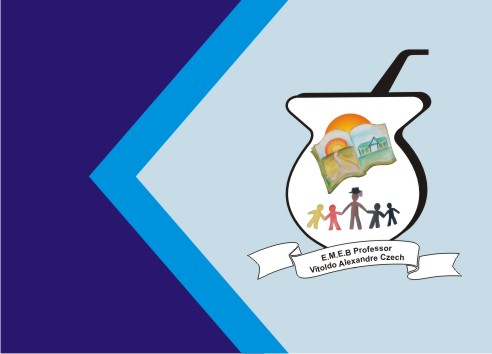 Secretaria Municipal de EducaçãoE.M.E.B. Professor Vitoldo Alexandre CzechDiretora: Lucélia Aparecida GabrielliAssessora Pedagógica: Maria Claudete GervásioAssessora Administrativa: Rosane Eva BuccoProfessora: Fabiane A. PerottoDisciplina: Educação FísicaData: 12/07/2021ATIVIDADE REMOTA EDUCAÇÃO FÍSICA1º ANOHABILIDADES:(EF12EF01) Experimentar, desfrutar, vivenciar e recriar diferentes brincadeiras e jogos da cultura popular presentes no contexto comunitário e regional, reconhecendo e respeitando as diferenças individuais de desempenho dos colegas. (EF12EF03) Planejar e utilizar estratégias para resolver desafios de brincadeiras e jogos populares do contexto comunitário e regional, com base no reconhecimento das características dessas práticas. Desenvolver a iniciativa de organizar de forma autônoma atividades corporais simples nos jogos e brincadeiras. Conhecer suas habilidades e limitações corporais estabelecendo metas pessoais de quantidade e qualidade. PRÁTICA PEDAGÓGICA:Corte o barbante e amarre em duas cadeiras, formando um varal. Coloque o pote com 15 prendedores de roupa no chão a dois metros, pelo menos, do varal. A brincadeira consiste em pegar o pregador, um por vez e ir correndo colocar no “varal” completar toda a quantidade de pregadores. A criança vai precisar contar para atingir o objetivo. Depois de todos colocados um por vez ela pode fazer o inverso, ir buscar um de cada vez. Pode marcar o tempo que ela levou para colocar e para ir buscar.DURAÇÃO: 30 minutosAVALIAÇÃO: Através da observação de fotos, vídeos e relatos que os pais compartilharem no grupo via whatsapp.